EducationThe Centre for English Studies2009Certificate in English Language Teaching (CELTA)University College Dublin2007B.A. English and Art History (Double Major, Honors Degree)KOREAN TEACHING experienceTeacher | April 2011 – July 2012Kindergarten:Native speaking teacher to four kindergarten classes, from beginners to 7 year olds who had been learning English for two years.Responsible for teaching conversation, phonics, writing, movie class and science.Took part in activity days and came up with creative ideas for the students to enjoy their English studies.Prepared special material for open classes, attended by parents.Elementary:Conversation teacher to class groups aged 8-13.Responsible for creating stimulating classroom material and activities. Also responsible for completing the given curriculum within the term.At English Learning Bay, I was selected to teach Beraka, our most gifted class. This involved teaching advanced material to advanced level 8 year old students. The focus of the program was on learning through English. We spent time studying historical figures. This program required a lot of attention and the creation of a lot of new material.I was also involved in another special program at the school, I-Branch Class. Here, I taught gifted older children (aged 12-14) specialist subjects such as writing, listening and media. I was also involved in developing the material for this program.Creating and conducting monthly level tests and quarterly level tests.skills+ OTHER INFORMATIONI have good interpersonal skills and enjoy working with other teachers, both foreign and Korean.I am very comfortable working in a Korean office environment and school. I am flexible with my expectations and I know that in this environment, situations can change very suddenly. I respond well to this pressure.I am a musician and have found several ways of using music in my lessons. I have helped students write simple English songs and used songs as a memory device.I have used a wide variety of books, including: English Time, Let’s Go, Bounce, Next Stop, English Travels, We Can, Hats On and many others. Because of this, I am comfortable with adapting the contents of a book to suit a class and also adding extra material when necessary to benefit my students.I really enjoy working with young people in class. During my previous job, I learned a lot about managing a classroom, conducting a good class and keeping students stimulated, entertained and excited about their studies. I built a good reputation in the school between colleagues, students and parents.referenceHeidi (Deputy Principal, English Learning Bay Sinwol Campus)02 2692 0512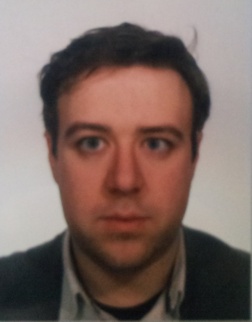 